Supplementary Table 1 Population characteristics of the NHANES III sample, stratified by AD case status as of 2011a Comparisons were between AD cases and non-AD subjects. For categorical variables, p-values were obtained from Pearson's Chi-square test with Rao & Scott adjustment.  For continuous variables, p-values were obtained from survey-weighted generalized linear models.  Urinary cadmium and urinary creatinine were log-transformed in the models.b  29 missing in education level; all 29 were non-cases. Supplementary Table 2 Urinary cadmium levels in population subgroups, NHANES IIIa p-values were  obtained through survey-weighted generalized linear regression. Urinary cadmium was log-transformed. The p-values for “Age” were from tests for linear trend over the four age categories. b  29 missing in education level. All 29 were non-cases. Supplementary Table 3 Population characteristics of the NHANES III sample, stratified by AD case status within the first 12.7 years of follow-upa Comparisons were between AD cases and non-AD subjects. For categorical variables, p-values were obtained from Pearson's Chi-square test with Rao & Scott adjustment.  For continuous variables, p-values were obtained from survey-weighted generalized linear models.  Urinary cadmium and urinary creatinine were log-transformed in the models.b  29 missing in education level; all 29 were non-cases. Supplementary Figure 1 Association between cadmium and AD mortality in men and women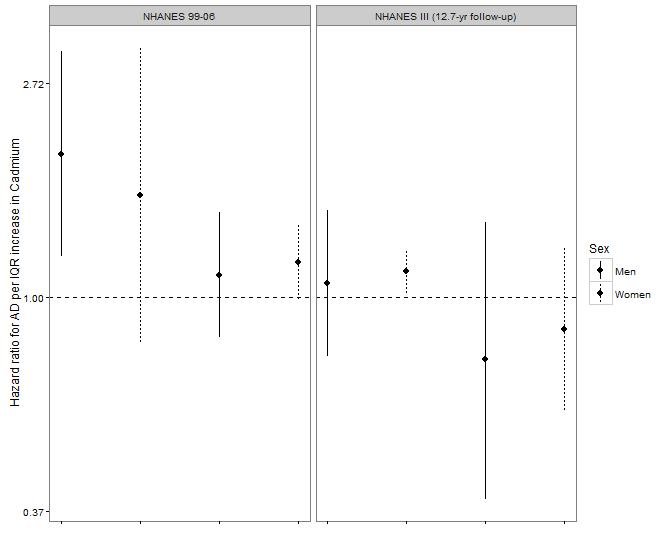 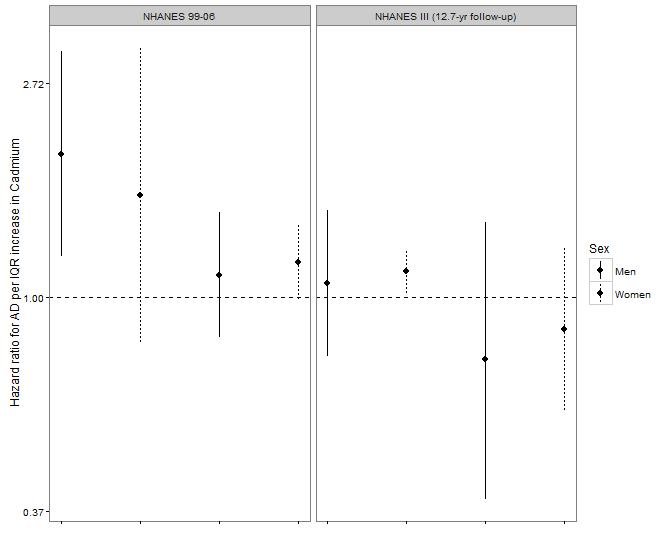 Results came from analyses stratified by sex. Unless otherwise stated, all models were fully-adjusted. Note that a two-category race variable (“white” vs “non-white”) were used in all eight models presented here, and a two-category smoking variable (“ever” vs “never”) were used in the NHANES 99-06 models here because the number of cases in each sex stratum was small.  It should be noted that among women in the NHANES 99-06 sample, when one AD case with extremely high urinary cadmium (2.37 ng/mL) and very short follow-up time (1.3 years) was removed, the HR in this stratum became much smaller (HR=1.35, 95% CI: 0.56, 3.21, p-value=0.49), instead of the HR=1.61 (95% CI: 0.81, 3.20, p-value=0.17) shown in the figure. Removing this observation from main analysis (i.e. regression models in Table 3) did not substantially alter results. AllNon-ADADp-valueaN49944892102Age (mean (SE)) (years)70.4 (0.25)70.3 (0.25)73.2 (0.85)0.003Urinary cadmium (geometric mean (GSE)) (ng/mL)0.60 (1.03)0.60 (1.03)0.63 (1.11)0.58Urinary creatinine  (geometric mean (GSE)) (mg/dL)81.7 (1.01)81.6 (1.01)86.9 (1.11)0.55Follow-up time (mean (SE)) (years)13 (0.22)13 (0.22)12.8 (0.66)0.70Male43.5%43.6%39.3%0.46Female56.5%56.4%60.7%0.46White84.7%84.6%86.1%0.62Black8.1%8.2%5.6%0.62Others7.2%7.2%8.2%0.62Never smoker44.8%44.7%46.7%0.87Past smoker40.1%40.1%40.4%0.87Current smoker15.1%15.2%12.8%0.87Less than high school b40.7%40.4%53.6%0.15High school graduate or some college44.7%45.0%34.0%0.15College graduate or above14.5%14.6%12.4%0.15NUrinary Cadmium(geometric mean (GSE)) (ng/mL)P-valueaAge (years)60-6411770.64 (1.05)0.00665-6910580.64 (1.04)0.00670-7511660.57 (1.04)0.00676-9015930.55 (1.04)0.006Male24670.62 (1.04)refFemale25270.58 (1.03)0.05White28760.59 (1.03)refBlack9950.69 (1.03)0.0003Others11230.64 (1.10)0.35Never smoker23320.45 (1.03)refPast smoker18870.66 (1.03)<0.0001Current smoker7751.10 (1.05)<0.0001Less than high schoolb27800.65 (1.03)refHigh school graduate or some college16770.61 (1.04)0.12College graduate or above5080.45 (1.06)<0.0001Non-ADADp-valueaN495044Age (mean (SE)) (years)70.3 (0.25)75.6 (1.39).0008Urinary cadmium (geometric mean (GSE)) (ng/mL)0.60 (1.03)0.72 (1.12).10Urinary creatinine  (geometric mean (GSE)) (mg/dL)81.5 (1.01)108.2 (1.10).005Follow-up time (mean (SE)) (years)10 (0.10)8 (0.52).00003Male43.5%49.0%0.53Female56.5%51.0%0.53White84.6%93.9%0.13Black8.2%1.8%0.13Others7.2%4.2%0.13Never smoker44.8%48.7%0.71Past smoker40.2%41.8%0.71Current smoker15.2%9.5%0.71Less than high school b40.7%46.7%0.79High school graduate or some college44.7%42.9%0.79College graduate or above14.5%10.3%0.79